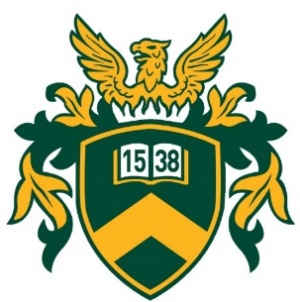 Debreceni EgyetemHallgatói Proof of Concept ProgramÚtmutató a projektterv kidolgozásához2020.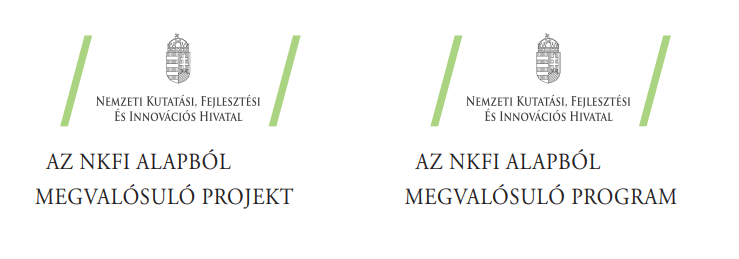 Az előzetes projektterv célja, hogy saját szavaitokkal, szabad formában, az alábbi ismertetett kérdéskörök mentén mutassátok be az ötleteteket. A projektterv terjedelme Calibri betűtípussal, 11-es betűmérettel, 1,15 szóközzel, 2,5 cm margó (A/4 lapméret) mellett nem haladhatja meg a 8 oldal terjedelmet.Amennyiben a projektterv a döntéshozók megítélése alapján támogatásra érdemes, akkor egy kijelölt mentor szakmai támogatása és visszajelzése mellett dolgozhatjátok ki a feladattervet/vizsgálati tervet és a részletes költségvetést. Ezen részletesen kidolgozott dokumentumok a Támogatási szerződés részét fogják képezni. Projekt megnevezéseVezetői összefoglaló (1,5 oldal)Az ötlet alapjául szolgáló probléma, kihívás bemutatásaA probléma/kihívásra reflektáló megoldás (termék / szolgáltatás) bemutatásaA megoldás innovatív jellegének ismertetése, versenytársakkal szembeni pozíciójaCélpiac és kulcsfelhasználók rövid bemutatása Megvalósító csapatTámogatási igényA probléma, kihívás bemutatása (1 oldal)A fejleszteni kívánt termék/szolgáltatás milyen piaci résre, piaci problémára vagy kielégítetlen keresletre reagál?Milyen tényszerű adatok, információk támasztják alá a probléma méretét (a forrás(ok) megjelölésével)?A termék és piaci környezete (1,5 oldal)Miben jelent újdonságot a termék vagy szolgáltatás a piacon lévőkhöz képest? (pl. újonnan megjelenő igényre válasz, új megoldás, hatékonyabb megoldás, költségkímélőbb megoldás, környezeti szempontból előnyösebb megoldás, stb.)Jelenlegi ismereteitek alapján van-e a piacon hasonló termék/szolgáltatás? Kik a versenytársak? Amennyiben vannak versenytársak, akkor mi teszi lehetővé mégis az eredményes piaci belépést? Potenciálisan kik lesznek a termék vagy szolgáltatás vevői/felhasználói? Milyen növekedés potenciált láttok a piacra lépést követően (hazai, nemzetközi)? Projekt információk (3 oldal)(Ebben a fejezetben kifejezetten a Hallgatói Proof of Concept Program keretén belül  megvalósítandó projektet kell ismertetni.)A projekt céljának rövid ismertetése. Milyen az ötlet jelenlegi kidolgozottsági állapota? Amennyiben az érintett fejlesztéssel kapcsolatosan korábban részesültetek támogatásban, kérjük, mutassátok be röviden.A jelenlegi fejlettségi szintről hová szeretnétek eljutni a projekt végére?Milyen tevékenységeket, feladatokat terveztek a projektben megvalósítani?Kérjük, táblázatos formában részletezzétek, hogy milyen típusú költségekre használnátok fel a támogatást és mekkora összegben! Egy tevékenységhez több költségtípus is tartozhat.Kérjük, hogy a projekt és a költségvetés tervezése során fordítsatok kiemelt figyelmet arra, hogy azok ütemezése illeszkedjen a projekt tervezett időtartamához és legyenek összhangban a webes űrlapon megadott mérföldkövek tartalmával.További tervek (1 oldal)Mik a további terveitek a projekt végére előállított eredményekkel/prototípussal/technológiával?Várhatóan milyen további fejlesztés/befektetés lesz szükséges a piacra lépésig?Tevékenység/feladatKöltség típusa(személyi költség, szolgáltatás-beszerzés, eszközbeszerzés, egyéb)Tervezett összeg (Ft)Összesen: